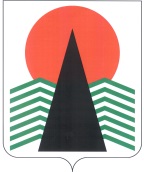 АДМИНИСТРАЦИЯ  НЕФТЕЮГАНСКОГО  РАЙОНАпостановлениег.НефтеюганскО реализации проекта «Президентская библиотека в Югре»в Нефтеюганском районеНа основании Указа Президента Российской Федерации от 09.05.2017 № 203 «О Стратегии развития информационного общества в Российской Федерации 
на 2017-2030 годы», распоряжения Правительства Ханты-Мансийского автономного округа - Югры от 13.12.2013 № 650-рп «О Соглашении между Федеральным государственным бюджетным учреждением «Президентская библиотека имени Б.Н.Ельцина» и Правительством Ханты-Мансийского автономного округа - Югры 
о сотрудничестве», во исполнение межведомственного приказа Департамента культуры Ханты-Мансийского автономного округа - Югры, Департамента информационных технологий Ханты-Мансийского автономного округа - Югры 
и Департамента образования и молодежной политики Ханты-Мансийского автономного округа - Югры от 31.10.2017 № 09-ОД-331/01-09/08-Пр-293/1605 
«О реализации проекта Президентская библиотека в Югре» в Ханты-Мансийском автономном округе - Югры»,  п о с т а н о в л я ю:Утвердить: Состав межведомственной рабочей группы по реализации проекта «Президентская библиотека в Югре» в Нефтеюганском районе согласно 
приложению № 1.План мероприятий по реализации проекта «Президентская библиотека 
в Югре» в Нефтеюганском районе согласно приложению № 2.Настоящее постановление подлежит опубликованию в газете «Югорское обозрение» и размещению на официальном сайте органов местного самоуправления Нефтеюганского района в сети Интернет.Контроль за выполнением постановления возложить на заместителя главы Нефтеюганского района В.Г.Михалева.Глава района							Г.В.ЛапковскаяПриложение № 1к постановлению администрации Нефтеюганского районаот 01.12.2017 № 2186-паСОСТАВ межведомственной рабочей группы по реализации проекта «Президентская библиотека в Югре» в Нефтеюганском районеПредседатель рабочей группы – заместитель главы Нефтеюганского района, курирующий социальную сферузаместитель председателя рабочей группы – директор департамента культуры и спорта Нефтеюганского района.Члены рабочей группы:директор департамента образования и молодежной политики Нефтеюганского районазаместитель директора департамента образования и молодежной политики Нефтеюганского районапредседатель комитета по культуре департамента культуры и спорта Нефтеюганского районазаместитель начальника управления информационных технологий 
и административного реформирования администрации Нефтеюганского района.Приложение № 2к постановлению администрации Нефтеюганского районаот 01.12.2017 № 2186-паПЛАН мероприятий по реализации проекта «Президентская библиотека в Югре» 
в Нефтеюганском районе01.12.2017№ 2186-па№ 2186-па№ п/пМероприятиеИсполнителиСрокиПрогнозируемый результат1.Департамент культуры и спорта Нефтеюганского района Департамент культуры и спорта Нефтеюганского района Департамент культуры и спорта Нефтеюганского района Департамент культуры и спорта Нефтеюганского района 1.1.Приобретение, установка Крипто-Про для генерации электронной подписибюджетное учреждение Нефтеюганского района «Межпоселенческая библиотека»февраль - март 2018 г.подготовка рабочих мест к подключению1.2.Размещение рекламных материалов 
в библиотеках, 
на территории муниципального образования, в средствах массовой информации 
(в том числе специализированные сайты, социальные сети)бюджетное учреждение Нефтеюганского района «Межпоселенческая библиотека»апрель 2018 г.реклама, продвижение ресурсов Президентской библиотеки,привлечение пользователей1.3.Открытие удаленного электронного читального зала Президентской библиотекибюджетное учреждение Нефтеюганского района «Межпоселенческая библиотека»апрель2018 г.привлечение пользователей, увеличение контрольных показателей, продвижение ресурсов Президентской библиотеки, реклама1.4.Цикл мероприятий 
в поселенческих библиотеках Нефтеюганского района, направленных на знакомство с проектом «Президентская библиотека в «Югре»бюджетное учреждение Нефтеюганского района «Межпоселенческая библиотека»март - май 2018 г.подготовка ряда мероприятий 
по ознакомлению 
с проектом «Президентская библиотека
в «Югре»1.5.Виртуальное путешествие «Знакомство с интернет-сайтом «Президент России – гражданам школьного возраста» бюджетное учреждение Нефтеюганского района «Межпоселенческая библиотека»апрель 2018 г.создание условий для просвещения и дополнительного образования граждан и, в первую очередь, подрастающего поколения1.6.Информационный час «Электронный контент Президентской библиотеки имени Б.Н.Ельцина – уникальный информационный ресурс»бюджетное учреждение Нефтеюганского района «Межпоселенческая библиотека»апрель,сентябрь 2018 г.повышение информационной культуры пожилых пользователей. Развитие способности человека идентифицировать потребность в информации; умение ее эффективно искать, оценивать 
и использовать1.7.Интерактивная олимпиада для школьников «Россия 
в электронном мире»бюджетное учреждение Нефтеюганского района «Межпоселенческая библиотека»сентябрь 2018 г. - март 2019 г.популяризация исторического 
и культурного наследия в России, увеличение обращений учащихся к информационным источникам по истории России1.8.Библиотечный урок «Работа с интернет-порталом Президентской библиотеки имени Б.Н.Ельцина»бюджетное учреждение Нефтеюганского района «Межпоселенческая библиотека»октябрь 2018 г.повышение информационной культуры детей и юношества, продвижение чтения, библиотечных ресурсов «Президентской библиотеки имени Б.Н.Ельцина»2.Департамент образования и молодежной политики Нефтеюганского района Департамент образования и молодежной политики Нефтеюганского района Департамент образования и молодежной политики Нефтеюганского района Департамент образования и молодежной политики Нефтеюганского района 2.1.Организация участия обучающихся школ 
в цикле мероприятий, организованных на базе поселенческих библиотеках Нефтеюганского района, направленных на знакомство с проектом «Президентская библиотека в «Югре»департамент образования и молодежной политики Нефтеюганского районамарт - май 2018 г.участие обучающихся 
в мероприятиях 
по ознакомлению 
с проектом «Президентская библиотека в «Югре»2.2. Организация информационной поддержки о ресурсах Президентской библиотеки, доступных к применению на базе поселенческих библиотекдепартамент образования и молодежной политики Нефтеюганского районамарт - май 2018 г.информирование обучающихся и педагогических работников о ресурсах Президентской библиотеки2.3.Обеспечение участия школьников 
в интерактивной олимпиаде «Россия 
в электронном мире»департамент образования и молодежной политики Нефтеюганского районасентябрь 2018 г. - март 2019 г.участие школьников в интерактивной олимпиаде «Россия 
в электронном мире»3.Управление информационных технологий и административного реформирования администрации Нефтеюганского районаУправление информационных технологий и административного реформирования администрации Нефтеюганского районаУправление информационных технологий и административного реформирования администрации Нефтеюганского районаУправление информационных технологий и административного реформирования администрации Нефтеюганского района3.1.Организация консультативной помощи по технической поддержке и программном обеспеченииуправление информационных технологий и административного реформирования администрации Нефтеюганского районав период реализации проектаработа в штатном режиме